П О С Т А Н О В Л Е Н И Еот «07» февраля 2017г. № 19ст.ГиагинскаяО внесении изменений в постановление главы муниципального образования «Гиагинский район» от 17.12.2013 года № 166 «Об утверждении ведомственной целевой программы «Регулирование имущественных отношений» на 2014-2018 годы»В целях реализации государственной политики в области имущественных и земельных отношенийПОСТАНОВЛЯЮ:Внести в постановление главы МО «Гиагинский район» от 17.12.2013 года № 166 «Об утверждении ведомственной целевой программы «Регулирование имущественных отношений» на 2014-2018 годы» изменения, заменив в названии и по всему тексту цифры «2014-2018» на цифры «2014-2020».2. Приложение к постановлению «Ведомственная целевая программа «Регулирование имущественных отношений» на 2014-2020 годы» изложить в новой редакции (прилагается).3. Настоящее постановление опубликовать в газете «Красное знамя» и разместить на официальном сайте администрации МО «Гиагинский район».4. Контроль за выполнением настоящего постановления возложить на первого заместителя главы администрации МО «Гиагинский район».Глава МО «Гиагинский район»						       В.И.ПукличПриложение к постановлению главы МО «Гиагинский район» от 17 декабря 2013 г № 166в редакции постановления главы МО «Гиагинский район»от «07» февраля 2017г. №19Ведомственная целевая программа муниципального образования «Гиагинский район» «Регулирование имущественных отношений» на 2014-2020 годы  Паспорт ведомственной целевой программы1. Характеристика проблемы, решение которой осуществляетсяпутем реализации Программы1.1. Согласно пункту 7 статьи 3 Федерального закона от 25.10.2001 N 137-ФЗ "О введении в действие Земельного кодекса Российской Федерации" приватизация зданий, строений, сооружений без одновременной приватизации земельных участков не допускается, в связи с чем возникает необходимость проведения работ по формированию земельных участков для приватизации муниципального имущества муниципального образования «Гиагинский район».Для оформления правоустанавливающих документов на земельные участки под объекты, находящиеся в муниципальной собственности, переданные муниципальным учреждениям в оперативное управление или безвозмездное пользование, необходимо выполнить кадастровые работы по земельным участкам, занятым муниципальными объектами.1.2. В соответствии с разделом 7 разъяснений Федерального агентства по управлению федеральным имуществом от 31.08.2005 N ДА-07/19577 "О разъяснении порядка по реализации пункта 11 статьи 154 Федерального закона от 22.08.2004 N 122-ФЗ, а также по безвозмездной передаче земельных участков" рекомендовано осуществлять безвозмездную передачу имущества, находящегося в муниципальной собственности, в собственность субъекта Российской Федерации одновременно с земельными участками.Вследствие чего необходимо сформировать и поставить на государственный кадастровый учет земельные участки, занимаемые данными объектами недвижимого имущества.1.3. Для целей регистрации права собственности на земельные участки за муниципальным образованием «Гиагинский район» следует выполнить кадастровые работы по земельным участкам под объекты, находящиеся в муниципальной собственности, и которые в соответствии с действующим законодательством относятся к собственности муниципального образования «Гиагинский район».1.4. В соответствии с распоряжением  Правительства РФ от 28.07.2013 года № 1101-р, в целях исполнения  целевой программы «Регулирование имущественных отношений на 2014-2020 годы на территории муниципального образования «Гиагинский район», в 2014-2020 годах будут осуществляться мероприятия по формированию и постановке на государственный кадастровый учет земельных участков, государственная собственность на которые не разграничена. Выполнение указанных работ послужит проведению государственной политики по формированию единых объектов недвижимости, стимулированию их рационального использования и вовлечению в гражданский оборот.2. Основные цели и задачи ведомственной программы.Целью программы является реализация государственной политики в области имущественных и земельных отношений.Для достижения указанной цели предусматривается решение следующих задач:1.Эффективное управление, распоряжение имуществом, находящимся в муниципальной собственности муниципального образования «Гиагинский район».2.Совершенствование системы учета и содержание объектов собственности муниципального образования «Гиагинский район», совершенствование механизма управления и распоряжения объектам недвижимости, обеспечение полноты и достоверности учета муниципального имущества района.3.Разграничение государственной собственности на землю.4.Эффективное управление, распоряжение и рациональное использование земельных участков, собственность на которые не разграничена, формирование земельных участков при разграничении государственной собственности на землю в целях государственной регистрации права собственности муниципального образования «Гиагинский район».3. Ожидаемые результаты реализации ведомственной целевой программыи целевые индикаторыПриведение в соответствии  требованиям действующего законодательства реестра имущества, составляющего муниципальную собственность муниципального образования «Гиагинский район». Осуществление технической инвентаризации объектов недвижимости. Оптимизация  процесса регулирования земельных отношений. Совершенствование рынка землеустроительных услуг. Увеличение доли муниципальных учреждений и муниципальных унитарных предприятий, в отношении которых проведены проверки использования муниципального имущества, в общем числе муниципальных учреждений и муниципальных унитарных предприятий (доли  муниципальных учреждений, ежегодно охваченных проверками) до 40 %. Увеличение доли объектов недвижимости, в отношении которых проведена техническая инвентаризация, в общем количестве объектов недвижимости, учитываемых в реестре муниципального имущества муниципального образования «Гиагинский район» и подлежащих технической инвентаризации, до 99 %.Увеличение доли объектов недвижимости, на которые зарегистрировано право муниципальной собственности муниципального образования «Гиагинский район» (хозяйственного ведения, оперативного управления), в общем количестве объектов недвижимости, учитываемых в реестре муниципального имущества муниципального образования «Гиагинский район» и подлежащих государственной регистрации, до 99 %.Увеличение доли земельных участков, на которые зарегистрировано право муниципальной собственности муниципального образования «Гиагинский район», по отношению к общему количеству земельных участков, обладающих признаком муниципальной собственности до 95 %.Индикаторы эффективности реализации Ведомственной целевой программы  «Регулирование имущественных отношений на 2014-2020 годы на территории муниципального образования «Гиагинский район». 4. Перечень мероприятий программы,  сроки их реализации, объемы и источники финансирования (тыс. руб.)Финансирование мероприятий Программы осуществляется за счет средств бюджета муниципального образования «Гиагинский район», выделяемых на реализацию ведомственной целевой программы.5. Сроки реализации ПрограммыРеализация Программы рассчитана на 2014 - 2020 годы.6. Описание социальных, экономических и иных последствий реализации 
ведомственной программы1) оптимизирование процесса регулирования земельных отношений;2) стимулирование рационального использования земельных ресурсов;3) увеличение  доходной части бюджета муниципального образования «Гиагинский район» за счёт поступлений, получаемых от сдачи в аренду земельных участков и объектов недвижимости, продажи земельных участков и объектов, включенных в программу приватизации,  а также от продажи права на заключение договора аренды  земельных участков находящихся в муниципальной собственности муниципального образования «Гиагинский район», а также от продажи права на заключение договора аренды  земельных участков, государственная собственность на которые не разграничена в муниципальном образовании «Гиагинский район»;7.Методика оценки эффективности реализации ПрограммыОценка эффективности Программы будет производиться на основе системы целевых индикаторов, которые представляют собой не только количественные показатели, но и качественные характеристики. Система индикаторов обеспечит мониторинг динамики изменений в части эффективного и рационального управления и распоряжения объектами движимого и недвижимого имущества находящегося в собственности  муниципального образования «Гиагинский район», а также не разграниченными землями  Гиагинского района.8. Обоснование потребностей в необходимых ресурсахФинансирование мероприятий Программы планируется осуществлять за счет средств бюджета муниципального образования «Гиагинский район». В ходе реализации Программы отдельные мероприятия и объемы их финансирования подлежат корректировке на основе анализа полученных результатов и с учетом реальных возможностей источника финансирования. Общий объем финансирования Программы за счет средств бюджета муниципального образования «Гиагинский район» составляет – 3917,20 тыс. рублей, в том числе по годам: 2014 год – 682,6 тыс. руб.;  2015 год  - 503,3 тыс. руб.;  2016 год – 417,60 тыс. руб.; 2017 год- 934,1 тыс.руб.; 2018 год- 527,2 тыс.рублей; 2019 год – 445,2 тыс.руб.; 2020 год – 407,2 тыс.руб.9.Описание системы управления реализацией ПрограммыУправление реализацией Программы возлагается на субъект бюджетного планирования – отдел  имущественно-земельных отношений администрации муниципального образования «Гиагинский район», который:-формирует  заявки на финансирование Программы за счет средств  бюджета муниципального образования «Гиагинский район» и в установленном порядке представляет их в Управление финансов администрации муниципального образования «Гиагинский район»;-проводит согласование объемов финансирования на период реализации Программы;-определяет наиболее эффективные формы и процедуры организации работ по реализации Программы;-заключает государственные контракты на реализацию мероприятий Программы с организациями, определенными на конкурсной основе в соответствии с порядком, установленным законодательством;-координирует работу исполнителей программных мероприятий;-обеспечивает контроль реализации Программы, включающий контроль за целевым использованием денежных средств; -осуществляет сбор периодической отчетности о ходе выполнения программных мероприятий, подготавливает и в установленном порядке представляет отчет о реализации Программы в Управление  финансов администрации муниципального образования «Гиагинский район» и отдел экономического развития;-осуществляет корректировку мероприятий Программы по согласованию с отделом экономического развития и Управлением финансов администрации муниципального образования «Гиагинский район».Управляющая делами								А.В.Хоровьева  РЕСПУБЛИКА АДЫГЕЯАдминистрация муниципального образования «Гиагинский район»АДЫГЭ РЕСПУБЛИКЭМКIЭ Муниципальнэ образованиеу «Джэджэ районым»  иадминистрацие Наименование Программы«Регулирование имущественных отношений» на 2014-2020 годыОтветственный исполнитель программыАдминистрация муниципального образования «Гиагинский район» Отдел имущественно - земельных отношений администрации муниципального образования «Гиагинский район»Исполнитель программы Отдел имущественно - земельных отношений администрации муниципального образования «Гиагинский район»Отдел архитектуры и градостроительства администрации муниципального образования «Гиагинский район»Цель ведомственной Программы1.Реализация государственной политики в области имущественных и земельных отношений.Задачи Программы1.Эффективное управление, распоряжение имуществом, находящимся в муниципальной собственности муниципального образования «Гиагинский район».2.Совершенствование системы учета и содержание объектов  собственности муниципального образования «Гиагинский район», совершенствование механизма управления и распоряжения объектам недвижимости, обеспечение полноты и достоверности учета муниципального имущества района.3.Разграничение государственной собственности на землю.4.Эффективное управление, распоряжение и рациональное использование земельных участков, собственность на которые не разграничена, формирование земельных участков при разграничении государственной собственности на землю в целях государственной регистрации права собственности муниципального образования  «Гиагинский район».Целевые индикаторы реализации ПрограммыКоличество объектов собственности муниципального образования «Гиагинский район», вовлеченных в хозяйственный оборот;Количество объектов недвижимости, в отношении которых проведена техническая инвентаризация, в общем количестве объектов недвижимости, учитываемых в реестре муниципального имущества муниципального образования «Гиагинский район» и подлежащих технической инвентаризации;Доля объектов недвижимости, в отношении  которых проведена техническая инвентаризация, в общем количестве объектов недвижимости, учитываемых в реестре муниципального имущества  муниципального образования «Гиагинский район» и подлежащих технической инвентаризации;Количество объектов недвижимости, на которые зарегистрировано право муниципальной собственности муниципального образования «Гиагинский район», в общем количестве объектов недвижимости, учитываемых в реестре муниципального имущества муниципального образования «Гиагинский район» и подлежащих государственной регистрации;Доля объектов недвижимости, на которые зарегистрировано право муниципальной собственности муниципального образования «Гиагинский район», в общем количестве объектов недвижимости, учитываемых в реестре муниципального имущества муниципального образования «Гиагинский район» и подлежащих государственной регистрации;Количество зарегистрированных земельных участков в собственность муниципального образования «Гиагинский район»;Доля земельных участков под объектами недвижимости, на которые зарегистрировано право муниципальной собственности муниципального образования «Гиагинский район», по отношению к общему количеству земельных участков, обладающих признаком муниципальной собственности;Количество предоставленных земельных участков государственная собственность на которые не разграничена в муниципальном образовании «Гиагинский район»Сроки реализации ведомственной целевой Программы2014-2020 годыразделение реализации Программы на этапы не предусматриваетсяПеречень основных мероприятий 1.Осуществление оценки объектов муниципальной собственности, необходимой для продажи права аренды или права собственности на торгах, размера арендной платы;2.Оценка муниципального движимого имущества при списании, изготовление  заключений о техническом состоянии объектов имущества при списании;3.Проведение технической инвентаризации объектов недвижимости – автомобильных дорог;4.Проведение технической инвентаризации объектов недвижимости – зданий, сооружений;5.Укрепление технической оснащенности отдела имущественно-земельных отношений, приобретение программного обеспечения;6.Проведение комплекса кадастровых работ связанных с разграничением государственной собственности на землю:- автомобильные дороги, находящиеся в собственности МО «Гиагинский район»;- земельные участки, расположенные под объектами недвижимости;-земельные участки, государственная собственность на которые не разграничена.7.Оценка земельных участков, необходимая для продажи права аренды или права собственности на торгах;8. Снос аварийного муниципального жилищного фонда МО «Гиагинский район», расположенного по адресу: Республика Адыгея, Гиагинский район, п.Новый, пер.Советский, 5, Почтовый, 5.Исполнители основных мероприятий                      Администрация муниципального образования «Гиагинский район»Объемы финансированияФинансовое обеспечение программы осуществляется за счет средств бюджета МО «Гиагинский район», всего: 3917,20 тыс. руб., в том числе по годам:2014 год – 682,6 тыс.руб.2015 год – 503,3 тыс.руб.2016 год – 417,6 тыс.руб.2017 год – 934,1 тыс.руб.2018 год – 527,2 тыс.руб.2019 год – 445,2 тыс.руб.2020 год – 407,2 тыс.руб.Организационная схема управления и контроля за реализацией ПрограммыУправление реализацией Программы возлагается на субъект бюджетного планирования – отдел имущественно-земельных отношений администрации муниципального образования «Гиагинский район», исполнитель мероприятий Программы - отдел архитектуры и градостроительства администрации муниципального образования «Гиагинский район»Ожидаемые результаты реализации ведомственной целевой программы  Приведение в соответствии требованиям действующего законодательства реестра имущества, составляющего муниципальную собственность МО «Гиагинский район». Осуществление технической инвентаризации объектов недвижимости. Оптимизация  процесса регулирования земельных отношений. Увеличение доли муниципальных учреждений и муниципальных унитарных предприятий, в отношении которых проведены проверки использования муниципального имущества, в общем числе муниципальных учреждений и муниципальных унитарных предприятий (доли муниципальных учреждений, ежегодно охваченных проверками) до 40 %. Увеличение доли объектов недвижимости, в отношении которых проведена техническая инвентаризация, в общем количестве объектов недвижимости, учитываемых в реестре муниципального имущества муниципального образования «Гиагинский район» и подлежащих технической инвентаризации, до 99 %.Увеличение доли объектов недвижимости, на которые зарегистрировано право муниципальной собственности муниципального образования «Гиагинский район» , в общем количестве объектов недвижимости, учитываемых в реестре муниципального имущества  муниципального образования «Гиагинский район» и подлежащих государственной регистрации, до 99 %.Увеличение удельного веса земельных участков под объектами недвижимости, на которые зарегистрировано право муниципальной собственности муниципального образования «Гиагинский район», по отношению к общему количеству земельных участков, обладающих признаком муниципальной собственности, до 95 %.Ед. измеренияИсходный показательЗначение индикатора по годамЗначение индикатора по годамЗначение индикатора по годамЗначение индикатора по годамЗначение индикатора по годамЗначение индикатора по годамЗначение индикатора по годамЕд. измеренияИсходный показатель2014201520162017201820192020Количество объектов собственности муниципального образования «Гиагинский район», вовлеченных в хозяйственный оборотшт.8282828282828282Количество объектов недвижимости, в отношении   которых проведена техническая инвентаризация, в общем количестве объектов недвижимости, учитываемых в реестре муниципального имущества муниципального образования «Гиагинский район» и подлежащих технической инвентаризации;шт.5761717779808182Доля объектов недвижимости, в отношении которых проведена техническая инвентаризация, в общем количестве объектов недвижимости, учитываемых в реестре муниципального имущества муниципального образования «Гиагинский район» и подлежащих технической инвентаризации;%69,574,486,693,996,397,698,8100Количество объектов недвижимости, на которые зарегистрировано право муниципальной собственности муниципального образования «Гиагинский район», в общем количестве объектов недвижимости, учитываемых в реестре муниципального имущества муниципального образования «Гиагинский район» и подлежащих государственной регистрации;шт.4861717577798082Доля объектов недвижимости, на которые зарегистрировано право муниципальной собственности муниципального образования «Гиагинский район», в общем количестве объектов недвижимости, учитываемых в реестре муниципального имущества муниципального образования «Гиагинский район» и подлежащих государственной регистрации;%58,574,386,691,593,996,397,6100Количество земельных участков под объектами недвижимости, зарегистрированных  в собственность муниципального образования «Гиагинский район»шт.2630333538404243Доля земельных участков под объектами недвижимости, на которые зарегистрировано право муниципальной собственности муниципального образования  «Гиагинский район», по отношению к общему количеству земельных участков, обладающих признаком муниципальной собственности.%68798792939598100Наименование цели, задачи, мероприятияСумма расходов на мероприятие по годам реализации, тыс. руб.Сумма расходов на мероприятие по годам реализации, тыс. руб.Сумма расходов на мероприятие по годам реализации, тыс. руб.Сумма расходов на мероприятие по годам реализации, тыс. руб.Сумма расходов на мероприятие по годам реализации, тыс. руб.Сумма расходов на мероприятие по годам реализации, тыс. руб.Сумма расходов на мероприятие по годам реализации, тыс. руб.Наименование источников финансирования2014201520162017201820192020Наименование источников финансирования1. Эффективное управление, распоряжение имуществом, находящимся в муниципальной собственности муниципального образования «Гиагинский район»1. Эффективное управление, распоряжение имуществом, находящимся в муниципальной собственности муниципального образования «Гиагинский район»1. Эффективное управление, распоряжение имуществом, находящимся в муниципальной собственности муниципального образования «Гиагинский район»1. Эффективное управление, распоряжение имуществом, находящимся в муниципальной собственности муниципального образования «Гиагинский район»1. Эффективное управление, распоряжение имуществом, находящимся в муниципальной собственности муниципального образования «Гиагинский район»1. Эффективное управление, распоряжение имуществом, находящимся в муниципальной собственности муниципального образования «Гиагинский район»1. Эффективное управление, распоряжение имуществом, находящимся в муниципальной собственности муниципального образования «Гиагинский район»1. Эффективное управление, распоряжение имуществом, находящимся в муниципальной собственности муниципального образования «Гиагинский район»1. Эффективное управление, распоряжение имуществом, находящимся в муниципальной собственности муниципального образования «Гиагинский район»Мероприятие 1. Осуществление оценки объектов муниципальной собственности  необходимой для продажи права аренды или права собственности на торгах, размера арендной платы47,00-35,0050,0024,0020,0020,00Бюджет МО «Гиагинский район»Мероприятие 2.Оценка муниципального имущества при списании, изготовление заключений о техническом состоянии объектов имущества  при списании3,0025,00-25,0020,0020,0020,00Бюджет МО «Гиагинский район»Мероприятие 3.Снос аварийного муниципального жилищного фонда МО «Гиагинский район», расположенного по адресу: Республика Адыгея, Гиагинский район, п.Новый, пер.Советский, 5, Почтовый, 5.Срок реализации: до 01.04.2017 года---249,9-Бюджет МО «Гиагинский район»Итого:50,0025,0035,00324,9044,0040,0040,00Бюджет МО «Гиагинский район»2.  Совершенствование системы учета и содержание объектов  собственности муниципального образования «Гиагинский район», совершенствование механизма управления и распоряжения объектам недвижимости, обеспечение полноты и достоверности учета муниципального имущества района.2.  Совершенствование системы учета и содержание объектов  собственности муниципального образования «Гиагинский район», совершенствование механизма управления и распоряжения объектам недвижимости, обеспечение полноты и достоверности учета муниципального имущества района.2.  Совершенствование системы учета и содержание объектов  собственности муниципального образования «Гиагинский район», совершенствование механизма управления и распоряжения объектам недвижимости, обеспечение полноты и достоверности учета муниципального имущества района.2.  Совершенствование системы учета и содержание объектов  собственности муниципального образования «Гиагинский район», совершенствование механизма управления и распоряжения объектам недвижимости, обеспечение полноты и достоверности учета муниципального имущества района.2.  Совершенствование системы учета и содержание объектов  собственности муниципального образования «Гиагинский район», совершенствование механизма управления и распоряжения объектам недвижимости, обеспечение полноты и достоверности учета муниципального имущества района.2.  Совершенствование системы учета и содержание объектов  собственности муниципального образования «Гиагинский район», совершенствование механизма управления и распоряжения объектам недвижимости, обеспечение полноты и достоверности учета муниципального имущества района.2.  Совершенствование системы учета и содержание объектов  собственности муниципального образования «Гиагинский район», совершенствование механизма управления и распоряжения объектам недвижимости, обеспечение полноты и достоверности учета муниципального имущества района.2.  Совершенствование системы учета и содержание объектов  собственности муниципального образования «Гиагинский район», совершенствование механизма управления и распоряжения объектам недвижимости, обеспечение полноты и достоверности учета муниципального имущества района.2.  Совершенствование системы учета и содержание объектов  собственности муниципального образования «Гиагинский район», совершенствование механизма управления и распоряжения объектам недвижимости, обеспечение полноты и достоверности учета муниципального имущества района.Мероприятие 1.- Проведение технической инвентаризации (изготовление техплана) объекта недвижимости – автомобильной  дороги, п.Гончарка, протяженностью 3,3 км- Выполнение работ по изготовлению проектно-сметной документации и проведению необходимых экспертиз, направленных на ремонт и содержание автомобильных дорог общего пользования, числящихся в реестре муниципальной собственности МО «Гиагинский район» и искусственных сооружений на них, обустройство автомобильных дорог в целях повышения безопасности дорожного движения10,00-35,00-18,60---------Бюджет МО «Гиагинский район»Мероприятие 2.Проведение технической инвентаризации объектов недвижимости – зданий, сооружений110,0067,00-220,00120,0070,0050,00Бюджет МО «Гиагинский район»Мероприятие 3.Укрепление технической оснащенности  отдела имущественно-земельных отношений, приобретение программного обеспечения300,00------Бюджет МО «Гиагинский район»Мероприятие 4.                             Внесение взносов для формирования фонда капитального ремонта общего имущества в многоквартирных домах---46,0050,0052,0054,00Бюджет МО «Гиагинский район»Итого:420,00102,0018,60266,00170,00122,00104,00Бюджет МО «Гиагинский район»3. Разграничение государственной собственности на землю3. Разграничение государственной собственности на землю3. Разграничение государственной собственности на землю3. Разграничение государственной собственности на землю3. Разграничение государственной собственности на землю3. Разграничение государственной собственности на землю3. Разграничение государственной собственности на землю3. Разграничение государственной собственности на землю3. Разграничение государственной собственности на землюМероприятие 1.Проведение комплекса  кадастровых работ связанных с  разграничением  государственной собственности на  землю: автомобильная дорога, п.Гончарка, протяженностью  ;Выполнение работ по капитальному ремонту, ремонту и содержанию автомобильных работ  общего пользования муниципального образования «Гиагинский район» и искусственных сооружений на них (включая разработку проектной документации и проведение необходимых экспертиз), обустройство автомобильных дорог в целях повышения безопасности дорожного движения- земельные участки, расположенные под объектами недвижимости; -земельные участки, государственная собственность на которые не разграничена; 89,50  36,00 87,1                                    121,10 63,00192,2 276,3035,0052,70113,20100,00130,00113,20100,00100,00141,0070,00100,00141,0050,00100,00Бюджет МО «Гиагинский район»Итого:212,60376,30364,00343,20313,20283,20263,20Бюджет МО «Гиагинский район»4. Эффективное управление, распоряжение и рациональное использование земельных участков, собственность на которые не разграничена, формирование земельных участков при разграничении государственной собственности на землю в целях государственной регистрации права собственности муниципального образования  «Гиагинский  район».4. Эффективное управление, распоряжение и рациональное использование земельных участков, собственность на которые не разграничена, формирование земельных участков при разграничении государственной собственности на землю в целях государственной регистрации права собственности муниципального образования  «Гиагинский  район».4. Эффективное управление, распоряжение и рациональное использование земельных участков, собственность на которые не разграничена, формирование земельных участков при разграничении государственной собственности на землю в целях государственной регистрации права собственности муниципального образования  «Гиагинский  район».4. Эффективное управление, распоряжение и рациональное использование земельных участков, собственность на которые не разграничена, формирование земельных участков при разграничении государственной собственности на землю в целях государственной регистрации права собственности муниципального образования  «Гиагинский  район».4. Эффективное управление, распоряжение и рациональное использование земельных участков, собственность на которые не разграничена, формирование земельных участков при разграничении государственной собственности на землю в целях государственной регистрации права собственности муниципального образования  «Гиагинский  район».4. Эффективное управление, распоряжение и рациональное использование земельных участков, собственность на которые не разграничена, формирование земельных участков при разграничении государственной собственности на землю в целях государственной регистрации права собственности муниципального образования  «Гиагинский  район».4. Эффективное управление, распоряжение и рациональное использование земельных участков, собственность на которые не разграничена, формирование земельных участков при разграничении государственной собственности на землю в целях государственной регистрации права собственности муниципального образования  «Гиагинский  район».4. Эффективное управление, распоряжение и рациональное использование земельных участков, собственность на которые не разграничена, формирование земельных участков при разграничении государственной собственности на землю в целях государственной регистрации права собственности муниципального образования  «Гиагинский  район».4. Эффективное управление, распоряжение и рациональное использование земельных участков, собственность на которые не разграничена, формирование земельных участков при разграничении государственной собственности на землю в целях государственной регистрации права собственности муниципального образования  «Гиагинский  район».Мероприятие 1.Оценка земельных участков необходимая для продажи права аренды или права собственности на торгах-  -- --Бюджет МО «Гиагинский район»Итого:-----Бюджет МО «Гиагинский район»В целом по Программе682,60503,30417,60934,10527,20445,20407,20Бюджет МО «Гиагинский район»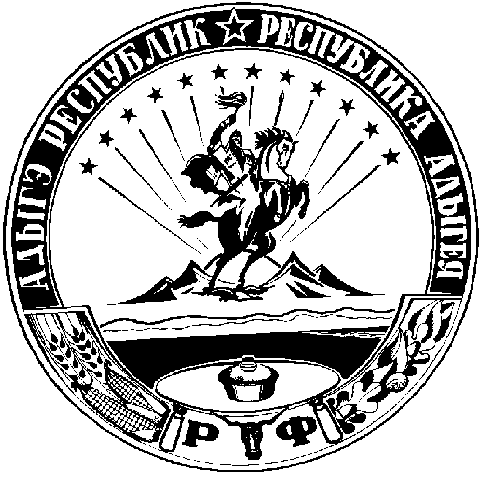 